รายงานผลการดำเนินงานประกันคุณภาพการศึกษาภายใน ระดับหลักสูตร ปีการศึกษา 25…….รอบ 6 เดือน (1 สิงหาคม 25…….– 31 มกราคม 25…….)   รอบ 9 เดือน (1 กุมภาพันธ์ 25……..– 30 เมษายน 25……..)ระดับปริญญา    ตรี    โท    เอกชื่อหลักสูตร	หลักสูตร .......................................................................... สาขาวิชา ............................................................................... ชื่อย่อ ....................................	ชื่อภาษาอังกฤษ .......................................................................................... คณะ/วิทยาลัย ....................................................... มหาวิทยาลัยนครพนมรหัสหลักสูตร 	............................................................................. (14 หลัก)วัตถุประสงค์ของหลักสูตร	1.	2.	3.รายชื่ออาจารย์ประจำหลักสูตรคำชี้แจง	1) พิจารณาตัวบ่งชี้และเกณฑ์การประเมิน   2) ให้ทำเครื่องหมาย ในช่องผลการดำเนินการที่ตรงกับสภาพจริงของหลักสูตรองค์ประกอบที่  1 การกำกับมาตรฐานตัวบ่งชี้ที่  1.1  การบริหารจัดการหลักสูตรตามเกณฑ์มาตรฐานหลักสูตรที่กำหนด โดย สกอ. (ผลการบริหารจัดการหลักสูตรตามเกณฑ์มาตรฐานหลักสูตร ฉบับ พ.ศ. 2558)1)  หลักสูตรระดับปริญญาตรี2)  หลักสูตรระดับปริญญาโทและเอก		ผลการดำเนินงานตัวบ่งชี้ที่ 1.1			  หลักสูตรได้มาตรฐาน			  หลักสูตรไม่ได้มาตรฐานองค์ประกอบที่ 2 บัณฑิตหมายเหตุ :	- ในกรณีหลักสูตรปรับปรุงที่ยังไม่ครบรอบสถาบันอุดมศึกษาต้องประเมินตัวบ่งชี้ 2.1 ด้วยแม้ว่าหลักสูตรนั้นจะยังไม่ครบรอบการปรับปรุงก็ตามโดยนำผลการดำเนินงานของหลักสูตรในรอบที่ผ่านมาใช้ประกอบการประเมิน	- กรณีบัณฑิตที่มีอาชีพอิสระไม่ต้องเอามานับในการประเมินความพึงพอใจของผู้ใช้บัณฑิต	- ในกรณีบัณฑิตหลักสูตรนานาชาติเป็นนักศึกษาต่างชาติประมาณ 90% การประเมินบัณฑิตอาจไม่ถึงร้อยละ 20 เนื่องจากเดินทางกลับประเทศไปแล้วสามารถอนุโลมให้ใช้บัณฑิตที่เป็นนักศึกษาชาวไทยเป็นฐานในการคิดเช่นมีนักศึกษาต่างชาติ 90 คนมีนักศึกษาไทย 10 คนให้ประเมินโดยคิดจากนักศึกษาไทยจำนวน 10 คนเป็นฐานที่ 100 %หมายเหตุ :- จำนวนบัณฑิตที่ตอบแบบสำรวจจะต้องไม่น้อยกว่าร้อยละ 70 ของจำนวนบัณฑิตที่สำเร็จการศึกษา- กรณีหลักสูตรใหม่ไม่ต้องประเมินตัวบ่งชี้ที่ 2.1 และ 2.2 เนื่องจากไม่มีผู้สำเร็จการศึกษาสำหรับหลักสูตรปรับปรุงที่มีนักศึกษาเรียนอยู่ต้องประเมินตัวบ่งชี้ที่ 2.1 และ 2.2 ด้วยเนื่องจากมีผู้สำเร็จการศึกษาแล้วหมายเหตุ :- การนับการตีพิมพ์เผยแพร่ผลงานของนักศึกษาและผู้สำเร็จการศึกษานับณวันที่ได้รับการตีพิมพ์ผลงานในวารสารระดับชาติหรือนานาชาติมิได้นับจากวันที่ได้รับการตอบรับ (Accepted)องค์ประกอบที่ 3  นักศึกษาหมายเหตุ :(ตัวบ่งชี้ที่ 3.3)- การประเมินความพึงพอใจของนักศึกษาเป็นการประเมินความพึงพอใจของนักศึกษาต่อกระบวนที่ดำเนินการให้กับนักศึกษาตามกิจกรรมในตัวบ่งชี้ 3.1 และ 3.2- อัตราการคงอยู่ของนักศึกษาคิดจากจำนวนนักศึกษาที่เข้าในแต่ละรุ่นลบด้วยจำนวนนักศึกษาที่ออกทุกกรณีนับถึงสิ้นปีการศึกษาที่ประเมินยกเว้นการเสียชีวิตการย้ายสถานที่ทำงานของนักศึกษาในระดับบัณฑิตศึกษาคิดเป็นร้อยละของจำนวนที่รับเข้าในแต่ละรุ่นที่มีบัณฑิตสำเร็จการศึกษาแล้ว- การคิดร้อยละของจำนวนนักศึกษาที่ยังคงอยู่ของแต่ละรุ่น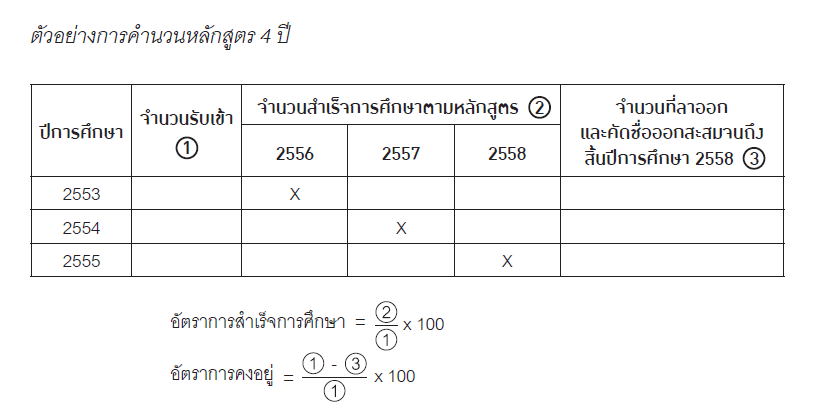 องค์ประกอบที่ 4 อาจารย์องค์ประกอบที่ 5 หลักสูตร การเรียนการสอน การประเมินผู้เรียนหมายเหตุ :คณะกรรมการการอุดมศึกษาได้มีประกาศคณะกรรมการการอุดมศึกษาเรื่องแนวทางการปฏิบัติตามกรอบมาตรฐานคุณวุฒิระดับอุดมศึกษาแห่งชาติ (ฉบับที่ 3) พ.ศ.2558 ลงวันที่ 26 พฤศจิกายน 2558ได้กำหนดแนวทางการปฏิบัติตามกรอบมาตรฐานคุณวุฒิระดับอุดมศึกษาแห่งชาติเพิ่มเติมไว้ดังนี้	ข้อ 2 ระบุว่า “กรณีที่สถาบันอุดมศึกษาจะจัดทำรายละเอียดของรายวิชารายละเอียดของประสบการณ์ภาคสนาม (ถ้ามี) รายงานผลการดำเนินงานของรายวิชารายงานผลการดำเนินการของประสบการณ์ภาคสนาม (ถ้ามี) และรายงานผลการดำเนินงานของหลักสูตรในลักษณะอื่นสถาบันอุดมศึกษาสามารถดำเนินการจัดทำระบบเก็บข้อมูลรายละเอียดตามแนวทางของมคอ.3 มคอ.4 มคอ.5 มคอ.6 และมคอ.7โดยสามารถปรับเปลี่ยนหัวข้อรายละเอียดให้เหมาะสมกับบริบทเฉพาะของสถาบันอุดมศึกษานั้นๆได้ทั้งนี้ให้คำนึงถึงเจตนารมณ์ของการจัดทำมคอ.3 มคอ.4 มคอ.5 มคอ.6 และมคอ.7”ข้อ 3 ระบุว่า “ให้ถือว่าตัวบ่งชี้ผลการดำเนินงานตามกรอบมาตรฐานคุณวุฒิจำนวน 12 ตัวบ่งชี้เป็นเพียงแนวทางเท่านั้นโดยสถาบันอุดมศึกษาสามารถกำหนดตัวบ่งชี้ผลการดำเนินงานตามกรอบมาตรฐานคุณวุฒิได้เองซึ่งแต่ละหลักสูตรมีอิสระในการกำหนดตัวบ่งชี้ผลการดำเนินงานที่ใช้ในการติดตามประเมินและรายงานคุณภาพของหลักสูตรประจำปีที่ระบุไว้ในหมวด 1-6 ของแต่ละหลักสูตรตามบริบทและวัตถุประสงค์ในการผลิตบัณฑิตทั้งนี้ต้องได้รับความเห็นชอบหรืออนุมัติจากสภาสถาบันอุดมศึกษาในระหว่างที่สถาบันอุดมศึกษายังไม่สามารถเสนอขอปรับตัวบ่งชี้ใหม่ได้แล้วเสร็จให้ใช้ตัวบ่งชี้เดิมก่อนได้หรือหากหลักสูตรใดมีความประสงค์กำหนดตัวบ่งชี้แบบเดิมก็สามารถกระทำได้กรณีหลักสูตรมีการปรับตัวบ่งชี้ใหม่ให้นำเสนอสำนักงานคณะกรรมการการอุดมศึกษารับทราบในการปรับปรุงหลักสูตรครั้งต่อไป”องค์ประกอบที่ 6 สิ่งสนับสนุนการเรียนรู้ข้อมูล ณ วันที่ ............เดือน .................พ.ศ. 25......ลำดับตำแหน่งทางวิชาการชื่อ – นามสกุลคุณวุฒิที่สำเร็จการศึกษาระดับปริญญาตรี/สาขาวิชาคุณวุฒิที่สำเร็จการศึกษาระดับปริญญาโท/สาขาวิชาคุณวุฒิที่สำเร็จการศึกษาระดับปริญญาเอก/สาขาวิชา1.2.3.4.5.เกณฑ์การประเมินคุณลักษณะหลักสูตรรายละเอียดผลการดำเนินงานผ่านเกณฑ์ ไม่ผ่านเกณฑ์หมายเหตุ1. จำนวนอาจารย์ผู้รับผิดชอบหลักสูตรวิชาการ- ไม่น้อยกว่า 5 คนและ- เป็นอาจารย์ผู้รับผิดชอบเกินกว่า 1 หลักสูตรไม่ได้ และ- ประจำหลักสูตรตลอดระยะเวลาที่จัดการศึกษาตามหลักสูตรนั้น1. จำนวนอาจารย์ผู้รับผิดชอบหลักสูตรวิชาชีพ/ปฏิบัติการ- ไม่น้อยกว่า 5 คนและ- เป็นอาจารย์ผู้รับผิดชอบเกินกว่า 1 หลักสูตรไม่ได้ และ- ประจำหลักสูตรตลอดระยะเวลาที่จัดการศึกษาตามหลักสูตรนั้น2. คุณสมบัติอาจารย์ผู้รับผิดชอบหลักสูตรวิชาการ- คุณวุฒิระดับปริญญาโทหรือเทียบเท่าหรือดำรงตำแหน่งทางวิชาการไม่ต่ำกว่าผู้ช่วยศาสตราจารย์ ในสาขาที่ตรงหรือสัมพันธ์กับสาขาวิชาที่เปิดสอน- มีผลงานทางวิชาการ อย่างน้อย 1 รายการในรอบ 5 ปีย้อนหลัง2. คุณสมบัติอาจารย์ผู้รับผิดชอบหลักสูตรวิชาชีพ/ปฏิบัติการ- คุณวุฒิระดับปริญญาโทหรือเทียบเท่าหรือดำรงตำแหน่งทางวิชาการไม่ต่ำกว่าผู้ช่วยศาสตราจารย์ ในสาขาที่ตรงหรือสัมพันธ์กับสาขาวิชาที่เปิดสอน- มีผลงานทางวิชาการ อย่างน้อย 1 รายการในรอบ 5 ปีย้อนหลัง- อาจารย์ผู้รับผิดชอบหลักสูตร จำนวน 2 ใน 5 คน ต้องมีประสบการณ์ในด้านการปฏิบัติการ3. คุณสมบัติอาจารย์ประจำหลักสูตรวิชาการ- คุณวุฒิระดับปริญญาโทหรือเทียบเท่าหรือดำรงตำแหน่งทางวิชาการไม่ต่ำกว่าผู้ช่วยศาสตราจารย์ในสาขาที่ตรงหรือสัมพันธ์กับสาขาวิชาที่เปิดสอน- มีผลงานทางวิชาการอย่างน้อย 1 รายการในรอบ 5 ปีย้อนหลัง- ไม่จำกัดจำนวนและประจำได้มากว่าหนึ่งหลักสูตร3. คุณสมบัติอาจารย์ประจำหลักสูตรวิชาชีพ/ปฏิบัติการ- คุณวุฒิระดับปริญญาโทหรือเทียบเท่าหรือดำรงตำแหน่งทางวิชาการไม่ต่ำกว่าผู้ช่วยศาสตราจารย์ในสาขาที่ตรงหรือสัมพันธ์กับสาขาวิชาที่เปิดสอน- มีผลงานทางวิชาการอย่างน้อย 1 รายการในรอบ 5 ปีย้อนหลัง- ไม่จำกัดจำนวนและประจำได้มากว่าหนึ่งหลักสูตร4. คุณสมบัติอาจารย์ผู้สอนวิชาการ• อาจารย์ประจำ- คุณวุฒิระดับปริญญาโทหรือเทียบเท่าหรือดำรงตำแหน่งทางวิชาการไม่ต่ำกว่าผู้ช่วยศาสตราจารย์ในสาขาวิชานั้นหรือสาขาวิชาที่สัมพันธ์กันหรือสาขาวิชาของรายวิชาที่สอน- หากเป็นอาจารย์ผู้สอนก่อนเกณฑ์นี้ประกาศใช้อนุโลมคุณวุฒิระดับปริญญาตรีได้• อาจารย์พิเศษ- คุณวุฒิระดับปริญญาโทหรือคุณวุฒิปริญญาตรีหรือเทียบเท่าและ- มีประสบการณ์ทำงานที่เกี่ยวข้องกับวิชาที่สอนไม่น้อยกว่า 6 ปี- ทั้งนี้มีชั่วโมงสอนไม่เกินร้อยละ 50 ของรายวิชาโดยมีอาจารย์ประจำเป็นผู้รับผิดชอบรายวิชานั้น4. คุณสมบัติอาจารย์ผู้สอนวิชาชีพ/ปฏิบัติการ• อาจารย์ประจำ- คุณวุฒิระดับปริญญาโทหรือเทียบเท่าหรือดำรงตำแหน่งทางวิชาการไม่ต่ำกว่าผู้ช่วยศาสตราจารย์ในสาขาวิชานั้นหรือสาขาวิชาที่สัมพันธ์กันหรือสาขาวิชาของรายวิชาที่สอน- หากเป็นอาจารย์ผู้สอนก่อนเกณฑ์นี้ประกาศใช้อนุโลมคุณวุฒิระดับปริญญาตรีได้• อาจารย์พิเศษ- คุณวุฒิระดับปริญญาโทหรือคุณวุฒิปริญญาตรีหรือเทียบเท่าและ- มีประสบการณ์ทำงานที่เกี่ยวข้องกับวิชาที่สอนไม่น้อยกว่า 6 ปี- ทั้งนี้มีชั่วโมงสอนไม่เกินร้อยละ 50 ของรายวิชาโดยมีอาจารย์ประจำเป็นผู้รับผิดชอบรายวิชานั้น10. การปรับปรุงหลักสูตรตามรอบระยะเวลาที่กำหนดวิชาการ- ต้องไม่เกิน 5 ปีตามรอบระยะเวลาของหลักสูตรหรืออย่างน้อยทุกๆ 5 ปี10. การปรับปรุงหลักสูตรตามรอบระยะเวลาที่กำหนดวิชาชีพ/ปฏิบัติการ- ต้องไม่เกิน 5 ปีตามรอบระยะเวลาของหลักสูตรหรืออย่างน้อยทุกๆ 5 ปีรวมเกณฑ์ 5 ข้อเกณฑ์ 5 ข้อเกณฑ์ 5 ข้อเกณฑ์ 5 ข้อเกณฑ์การประเมินหลักสูตรระดับบัณฑิตศึกษารายละเอียดผลการดำเนินงานผ่านเกณฑ์ ไม่ผ่านเกณฑ์หมายเหตุ1. จำนวนอาจารย์ผู้รับผิดชอบหลักสูตรปริญญาโท- ไม่น้อยกว่า 3 คนและ- เป็นอาจารย์ผู้รับผิดชอบหลักสูตรเกินกว่า 1 หลักสูตรไม่ได้และ- ประจำหลักสูตรตลอดระยะเวลาที่จัดการศึกษาตามหลักสูตรนั้น1. จำนวนอาจารย์ผู้รับผิดชอบหลักสูตรปริญญาเอก- ไม่น้อยกว่า 3 คนและ- เป็นอาจารย์ผู้รับผิดชอบหลักสูตรเกินกว่า 1 หลักสูตรไม่ได้และ- ประจำหลักสูตรตลอดระยะเวลาที่จัดการศึกษาตามหลักสูตรนั้น2. คุณสมบัติอาจารย์ผู้รับผิดชอบหลักสูตรปริญญาโท- คุณวุฒิระดับปริญญาเอกหรือเทียบเท่าหรือขั้นต่ำปริญญาโทหรือเทียบเท่าที่มีตำแหน่งรองศาสตราจารย์ขึ้นไป- มีผลงานทางวิชาการอย่างน้อย 3 รายการในรอบ 5 ปีย้อนหลังโดยอย่างน้อย1 รายการต้องเป็นผลงานวิจัย2. คุณสมบัติอาจารย์ผู้รับผิดชอบหลักสูตรปริญญาเอก- คุณวุฒิระดับปริญญาเอกหรือเทียบเท่าหรือขั้นต่ำปริญญาโทหรือเทียบเท่าที่มีตำแหน่งศาสตราจารย์ขึ้นไป- มีผลงานทางวิชาการอย่างน้อย 3 รายการในรอบ 5 ปีย้อนหลังโดยอย่างน้อย1 รายการต้องเป็นผลงานวิจัย3. คุณสมบัติอาจารย์ประจำหลักสูตรปริญญาโท- คุณวุฒิขั้นต่ำปริญญาโทหรือเทียบเท่า- มีผลงานทางวิชาการอย่างน้อย 3 รายการในรอบ 5 ปีย้อนหลังโดยอย่างน้อย1 รายการต้องเป็นผลงานวิจัย3. คุณสมบัติอาจารย์ประจำหลักสูตรปริญญาเอก- คุณวุฒิขั้นต่ำปริญญาเอกหรือเทียบเท่าหรือขั้นต่ำปริญญาโทหรือเทียบเท่าที่มีตำแหน่งรองศาสตราจารย์ขึ้นไป- มีผลงานทางวิชาการอย่างน้อย 3 รายการในรอบ 5 ปีย้อนหลังโดยอย่างน้อย1 รายการต้องเป็นผลงานวิจัย4. คุณสมบัติอาจารย์ผู้สอน4. คุณสมบัติอาจารย์ผู้สอน(ต่อ)ปริญญาโทอาจารย์ประจำ- คุณวุฒิระดับปริญญาโทหรือเทียบเท่าในสาขาวิชานั้นหรือสาขาวิชาที่สัมพันธ์กันหรือสาขาวิชาของรายวิชาที่สอน- ต้องมีประสบการณ์ด้านการสอนและมีผลงานทางวิชาการอย่างน้อย 1 รายการในรอบ 5 ปีย้อนหลัง4. คุณสมบัติอาจารย์ผู้สอน4. คุณสมบัติอาจารย์ผู้สอน(ต่อ)ปริญญาโทอาจารย์พิเศษ- คุณวุฒิระดับปริญญาโทหรือเทียบเท่าในสาขาวิชานั้นหรือสาขาวิชาที่สัมพันธ์กันหรือสาขาวิชาของรายวิชาที่สอน- มีประสบการณ์ทำงานที่เกี่ยวข้องกับวิชาที่สอนและมีผลงานทางวิชาการอย่างน้อย 1 รายการในรอบ 5 ปีย้อนหลัง- ทั้งนี้มีชั่วโมงสอนไม่เกินร้อยละ 50 ของรายวิชาโดยมีอาจารย์ประจำเป็นผู้รับผิดชอบรายวิชานั้น4. คุณสมบัติอาจารย์ผู้สอน4. คุณสมบัติอาจารย์ผู้สอน(ต่อ)ปริญญาเอก• อาจารย์ประจำ- คุณวุฒิระดับปริญญาเอกหรือเทียบเท่าหรือขั้นต่ำปริญญาโทหรือเทียบเท่าที่มีตำแหน่งรองศาสตราจารย์ในสาขาวิชานั้นหรือสาขาวิชาที่สัมพันธ์กันหรือสาขาวิชาของรายวิชาที่สอน- ต้องมีประสบการณ์ด้านการสอนและมีผลงานทางวิชาการอย่างน้อย 1 รายการในรอบ 5 ปีย้อนหลัง4. คุณสมบัติอาจารย์ผู้สอน4. คุณสมบัติอาจารย์ผู้สอน(ต่อ)ปริญญาเอก• อาจารย์พิเศษ- คุณวุฒิระดับปริญญาเอกหรือเทียบเท่าหรือขั้นต่ำปริญญาโทหรือเทียบเท่า- มีประสบการณ์ทำงานที่เกี่ยวข้องกับวิชาที่สอนและมีผลงานทางวิชาการอย่างน้อย 1 รายการในรอบ 5 ปีย้อนหลัง- ทั้งนี้มีชั่วโมงสอนไม่เกินร้อยละ 50 ของรายวิชาโดยมีอาจารย์ประจำเป็นผู้รับผิดชอบรายวิชานั้น5. คุณสมบัติของอาจารย์ที่ปรึกษาวิทยานิพนธ์หลักและอาจารย์ที่ปรึกษาการค้นคว้าอิสระปริญญาโท- เป็นอาจารย์ประจำหลักสูตรที่มีคุณวุฒิปริญญาเอกหรือเทียบเท่าหรือขั้นต่ำปริญญาโทหรือเทียบเท่าและดำรงตำแหน่งทางวิชาการไม่ต่ำกว่ารองศาสตราจารย์ในสาขาวิชานั้นหรือสาขาวิชาที่สัมพันธ์กันและ- มีผลงานทางวิชาการอย่างน้อย 3 รายการในรอบ 5 ปีย้อนหลังโดยอย่างน้อย1 รายการต้องเป็นผลงานวิจัย5. คุณสมบัติของอาจารย์ที่ปรึกษาวิทยานิพนธ์หลักและอาจารย์ที่ปรึกษาการค้นคว้าอิสระปริญญาเอก- เป็นอาจารย์ประจำหลักสูตรที่มีคุณวุฒิปริญญาเอกหรือเทียบเท่าหรือขั้นต่ำปริญญาโทหรือเทียบเท่าและดำรงตำแหน่งทางวิชาการไม่ต่ำกว่ารองศาสตราจารย์ในสาขาวิชานั้นหรือสาขาวิชาที่สัมพันธ์กัน- มีผลงานทางวิชาการอย่างน้อย 3 รายการในรอบ 5 ปีย้อนหลังโดยอย่างน้อย1 รายการต้องเป็นผลงานวิจัย6. คุณสมบัติของอาจารย์ที่ปรึกษาวิทยานิพนธ์ร่วม (ถ้ามี)ปริญญาโทอาจารย์ประจำ- คุณวุฒิระดับปริญญาเอกหรือเทียบเท่าหรือขั้นต่ำปริญญาโทหรือเทียบเท่าและดำรงตำแหน่งทางวิชาการไม่ต่ำกว่ารองศาสตราจารย์ในสาขาวิชานั้นหรือสาขาวิชาที่สัมพันธ์กัน- มีผลงานทางวิชาการอย่างน้อย 3 รายการในรอบ 5 ปีย้อนหลังโดยอย่างน้อย1 รายการต้องเป็นผลงานวิจัย6. คุณสมบัติของอาจารย์ที่ปรึกษาวิทยานิพนธ์ร่วม (ถ้ามี)ปริญญาเอกอาจารย์ประจำ- คุณวุฒิระดับปริญญาเอกหรือเทียบเท่าหรือขั้นต่ำปริญญาโทหรือเทียบเท่าและดำรงตำแหน่งทางวิชาการไม่ต่ำกว่ารองศาสตราจารย์ในสาขาวิชานั้นหรือสาขาวิชาที่สัมพันธ์กัน- มีผลงานทางวิชาการอย่างน้อย 3 รายการในรอบ 5 ปีย้อนหลังโดยอย่างน้อย1 รายการต้องเป็นผลงานวิจัย6. คุณสมบัติของอาจารย์ที่ปรึกษาวิทยานิพนธ์ร่วม (ถ้ามี)ปริญญาโท• ผู้ทรงคุณวุฒิภายนอก- คุณวุฒิระดับปริญญาเอกหรือเทียบเท่า- มีผลงานทางวิชาการที่ได้รับการตีพิมพ์เผยแพร่ในระดับชาติซึ่งตรงหรือสัมพันธ์กับหัวข้อวิทยานิพนธ์หรือการค้นคว้าอิสระไม่น้อยกว่า 10 เรื่อง- หากไม่มีคุณวุฒิหรือประสบการณ์ตามที่กำหนดจะต้องมีความรู้ความเชี่ยวชาญและประสบการณ์สูงเป็นที่ยอมรับซึ่งตรงหรือสัมพันธ์กับหัวข้อวิทยานิพนธ์หรือการค้นคว้าอิสระโดยผ่านความเห็นชอบของสภาสถาบันและแจ้งกกอ. ทราบ6. คุณสมบัติของอาจารย์ที่ปรึกษาวิทยานิพนธ์ร่วม (ถ้ามี)ปริญญาเอก• ผู้ทรงคุณวุฒิภายนอก- คุณวุฒิระดับปริญญาเอกหรือเทียบเท่า- มีผลงานทางวิชาการที่ได้รับการตีพิมพ์เผยแพร่ในระดับนานาชาติซึ่งตรงหรือสัมพันธ์กับหัวข้อวิทยานิพนธ์หรือการค้นคว้าอิสระไม่น้อยกว่า 5 เรื่อง- หากไม่มีคุณวุฒิหรือประสบการณ์ตามที่กำหนดจะต้องมีความรู้ความเชี่ยวชาญและประสบการณ์สูงเป็นที่ยอมรับซึ่งตรงหรือสัมพันธ์กับหัวข้อวิทยานิพนธ์หรือการค้นคว้าอิสระโดยผ่านความเห็นชอบของสภาสถาบันและแจ้งกกอ. ทราบ7. คุณสมบัติของอาจารย์ผู้สอบวิทยานิพนธ์ปริญญาโท• อาจารย์ผู้สอบวิทยานิพนธ์ประกอบด้วยอาจารย์ประจำหลักสูตรและผู้ทรงคุณวุฒิจากภายนอกไม่น้อยกว่า 3 คนประธานผู้สอบวิทยานิพนธ์ต้องไม่เป็นที่ปรึกษาวิทยานิพนธ์หลักหรือที่ปรึกษาวิทยานิพนธ์ร่วม7. คุณสมบัติของอาจารย์ผู้สอบวิทยานิพนธ์ (ต่อ)• อาจารย์ประจำหลักสูตร- คุณวุฒิระดับปริญญาเอกหรือเทียบเท่าหรือขั้นต่ำปริญญาโทหรือเทียบเท่าและดำรงตำแหน่งทางวิชาการไม่ต่ำกว่ารองศาสตราจารย์ในสาขาวิชานั้นหรือสาขาวิชาที่สัมพันธ์กัน- มีผลงานทางวิชาการอย่างน้อย 3 รายการในรอบ 5 ปีย้อนหลังโดยอย่างน้อย1 รายการต้องเป็นผลงานวิจัย7. คุณสมบัติของอาจารย์ผู้สอบวิทยานิพนธ์ (ต่อ)• ผู้ทรงคุณวุฒิภายนอก- คุณวุฒิระดับปริญญาเอกหรือเทียบเท่า- มีผลงานทางวิชาการที่ได้รับการตีพิมพ์เผยแพร่ในระดับชาติซึ่งตรงหรือสัมพันธ์กับหัวข้อวิทยานิพนธ์หรือการค้นคว้าอิสระไม่น้อยกว่า 10 เรื่อง- หากไม่มีคุณวุฒิหรือประสบการณ์ตามที่กำหนดจะต้องมีความรู้ความเชี่ยวชาญและประสบการณ์สูงเป็นที่ยอมรับซึ่งตรงหรือสัมพันธ์กับหัวข้อวิทยานิพนธ์หรือการค้นคว้าอิสระโดยผ่านความเห็นชอบของสภาสถาบันและแจ้งกกอ. ทราบ7. คุณสมบัติของอาจารย์ผู้สอบวิทยานิพนธ์ (ต่อ)ปริญญาเอก• อาจารย์ผู้สอบวิทยานิพนธ์ประกอบด้วยอาจารย์ประจำหลักสูตรและผู้ทรงคุณวุฒิจากภายนอกไม่น้อยกว่า 5 คนประธานผู้สอบวิทยานิพนธ์ต้องเป็นผู้ทรงคุณวุฒิจากภายนอก7. คุณสมบัติของอาจารย์ผู้สอบวิทยานิพนธ์ (ต่อ)ปริญญาเอก• อาจารย์ประจำหลักสูตร- คุณวุฒิระดับปริญญาเอกหรือเทียบเท่าหรือขั้นต่ำปริญญาโทหรือเทียบเท่าและดำรงตำแหน่งทางวิชาการไม่ต่ำกว่ารองศาสตราจารย์ในสาขาวิชานั้นหรือสาขาวิชาที่สัมพันธ์กัน- มีผลงานทางวิชาการอย่างน้อย 3 รายการในรอบ 5 ปีย้อนหลังโดยอย่างน้อย 1 รายการต้องเป็นผลงานวิจัย7. คุณสมบัติของอาจารย์ผู้สอบวิทยานิพนธ์ (ต่อ)ปริญญาเอก• ผู้ทรงคุณวุฒิภายนอก- คุณวุฒิระดับปริญญาเอกหรือเทียบเท่า- มีผลงานทางวิชาการที่ได้รับการตีพิมพ์เผยแพร่ในระดับนานาชาติซึ่งตรงหรือสัมพันธ์กับหัวข้อวิทยานิพนธ์หรือการค้นคว้าอิสระไม่น้อยกว่า 5 เรื่อง- หากไม่มีคุณวุฒิหรือประสบการณ์ตามที่กำหนดจะต้องมีความรู้ความเชี่ยวชาญและประสบการณ์สูงเป็นที่ยอมรับซึ่งตรงหรือสัมพันธ์กับหัวข้อวิทยานิพนธ์หรือการค้นคว้าอิสระโดยผ่านความเห็นชอบของสภาสถาบันและแจ้งกกอ. ทราบ8. การตีพิมพ์เผยแพร่ผลงานของผู้สำเร็จการศึกษาปริญญาโท• แผนก1- ต้องได้รับการยอมรับให้ตีพิมพ์ในวารสารระดับชาติหรือนานาชาติที่มีคุณภาพตามประกาศของกกอ.8. การตีพิมพ์เผยแพร่ผลงานของผู้สำเร็จการศึกษาปริญญาโท• แผนก2- ต้องได้รับการยอมรับให้ตีพิมพ์ในวารสารระดับชาติหรือนานาชาติที่มีคุณภาพตามประกาศของกกอ. หรือนำเสนอต่อที่ประชุมวิชาการโดยบทความที่นำเสนอได้รับการตีพิมพ์ในรายงานสืบเนื่องจากการประชุมทางวิชาการ (Proceeding)8. การตีพิมพ์เผยแพร่ผลงานของผู้สำเร็จการศึกษาปริญญาโท• แผนข- รายงานการค้นคว้าหรือส่วนหนึ่งของการค้นคว้าอิสระต้องได้รับการเผยแพร่ในลักษณะใดลักษณะหนึ่งที่สืบค้นได้8. การตีพิมพ์เผยแพร่ผลงานของผู้สำเร็จการศึกษาปริญญาเอก• แบบ 1- ต้องได้รับการยอมรับให้ตีพิมพ์ในวารสารระดับชาติหรือนานาชาติที่มีคุณภาพตามประกาศของกกอ. อย่างน้อย 2 เรื่อง8. การตีพิมพ์เผยแพร่ผลงานของผู้สำเร็จการศึกษาปริญญาเอก• แบบ 2- ต้องได้รับการยอมรับให้ตีพิมพ์ในวารสารระดับชาติหรือนานาชาติที่มีคุณภาพตามประกาศของกกอ.9. ภาระงานอาจารย์ที่ปรึกษาวิทยานิพนธ์และการค้นคว้าอิสระในระดับบัณฑิตศึกษาปริญญาโท• วิทยานิพนธ์- อาจารย์คุณวุฒิปริญญาเอก 1 คนต่อนักศึกษา 5 คน• การค้นคว้าอิสระ- อาจารย์คุณวุฒิปริญญาเอก 1 คนต่อนักศึกษา 15 คน- หากอาจารย์คุณวุฒิปริญญาเอกและมีตำแหน่งทางวิชาการหรือปริญญาโทและมีตำแหน่งทางวิชาการระดับรองศาสตราจารย์ขึ้นไป 1 คนต่อนักศึกษา 10 คน- หากเป็นที่ปรึกษาทั้ง 2 ประเภทให้เทียบสัดส่วนนักศึกษาที่ทำวิทยานิพนธ์ 1 คนเทียบเท่ากับนักศึกษาที่ค้นคว้าอิสระ 3 คน9. ภาระงานอาจารย์ที่ปรึกษาวิทยานิพนธ์และการค้นคว้าอิสระในระดับบัณฑิตศึกษาปริญญาเอก• วิทยานิพนธ์- อาจารย์คุณวุฒิปริญญาเอก 1 คนต่อนักศึกษา 5 คน• การค้นคว้าอิสระ- อาจารย์คุณวุฒิปริญญาเอก 1 คนต่อนักศึกษา 15 คน- หากอาจารย์คุณวุฒิปริญญาเอกและมีตำแหน่งทางวิชาการหรือปริญญาโทและมีตำแหน่งทางวิชาการระดับรองศาสตราจารย์ขึ้นไป 1 คนต่อนักศึกษา 10 คน- หากเป็นที่ปรึกษาทั้ง 2 ประเภทให้เทียบสัดส่วนนักศึกษาที่ทำวิทยานิพนธ์ 1 คนเทียบเท่ากับนักศึกษาที่ค้นคว้าอิสระ 3 คน10. การปรับปรุงหลักสูตรตามรอบระยะเวลาที่กำหนดปริญญาโท- ต้องไม่เกิน 5 ปีตามรอบระยะเวลาของหลักสูตรหรืออย่างน้อยทุกๆ 5 ปี10. การปรับปรุงหลักสูตรตามรอบระยะเวลาที่กำหนดปริญญาเอก- ต้องไม่เกิน 5 ปีตามรอบระยะเวลาของหลักสูตรหรืออย่างน้อยทุกๆ 5 ปีรวมเกณฑ์ 10 ข้อเกณฑ์ 10 ข้อเกณฑ์ 10 ข้อเกณฑ์ 10 ข้อตัวบ่งชี้เกณฑ์การประเมินผลการดำเนินงาน/คะแนนที่ได้ปัญหา/อุปสรรคในการดำเนินงาน(ถ้ามี)แนวทางการแก้ปัญหา2.1 คุณภาพบัณฑิตตามกรอบมาตรฐานคุณวุฒิระดับอุดมศึกษาแห่งชาติใช้ค่าเฉลี่ยของคะแนนประเมินบัณฑิต (คะแนนเต็ม 5)ตัวบ่งชี้เกณฑ์การประเมินผลการดำเนินงาน/คะแนนที่ได้ปัญหา/อุปสรรคในการดำเนินงาน(ถ้ามี)แนวทางการแก้ปัญหา2.2 (ปริญญาตรี)ร้อยละของบัณฑิตปริญญาตรีที่ได้งานทำหรือประกอบอาชีพอิสระภายใน 1 ปีโดยการแปลงค่าร้อยละของบัณฑิตปริญญาตรีที่ได้งานทำหรือประกอบอาชีพอิสระภายใน 1 ปี เป็นคะแนนระหว่าง 0-5 กำหนดให้เป็นคะแนนเต็ม 5 = ร้อยละ 100)ตัวบ่งชี้เกณฑ์การประเมินผลการดำเนินงาน/คะแนนที่ได้ปัญหา/อุปสรรคในการดำเนินงาน(ถ้ามี)แนวทางการแก้ปัญหา2.2 (ปริญญาโท)ผลงานของนักศึกษาและผู้สำเร็จการศึกษาในระดับปริญญาโทที่ได้รับการตีพิมพ์หรือเผยแพร่โดยการแปลงค่าร้อยละของผลรวมน้ำหนักผลงานที่ตีพิมพ์เผยแพร่ต่อผู้สำเร็จการศึกษาเป็นคะแนนระหว่าง 0-5 กำหนดให้เป็นคะแนนเต็ม 5 = ร้อยละ 40 ขึ้นไปตัวบ่งชี้ระดับคะแนนเกณฑ์การประเมินผลการดำเนินงาน/คะแนนที่ได้ปัญหา/อุปสรรคในการดำเนินงาน(ถ้ามี)แนวทางการแก้ปัญหา3.1 การรับนักศึกษา3.1 การรับนักศึกษา (ต่อ)ปรับปรุงอย่างยิ่ง (0) - ไม่มีระบบ
 - ไม่มีกลไก
 - ไม่มีแนวคิดในการกำกับติดตามและปรับปรุง
 - ไม่มีข้อมูลหลักฐาน3.1 การรับนักศึกษา3.1 การรับนักศึกษา (ต่อ)ปรับปรุง(1) - มีระบบ มีกลไก
 - ไม่มีการนำระบบกลไกไปสู่การปฏิบัติ/ดำเนินงาน3.1 การรับนักศึกษา3.1 การรับนักศึกษา (ต่อ)พอใช้ (2) - มีระบบมีกลไก
 - มีการนำระบบกลไกไปสู่การปฏิบัติ/ดำเนินงาน
 - มีการประเมินกระบวนการ
 - ไม่มีการปรับปรุง/พัฒนา/บูรณาการกระบวนการ3.1 การรับนักศึกษา3.1 การรับนักศึกษา (ต่อ)ปานกลาง(3) - มีระบบมีกลไก
 - มีการนำระบบกลไกไปสู่การปฏิบัติ/ดำเนินงาน
 - มีการประเมินกระบวนการ
 - มีการปรับปรุง/พัฒนากระบวนการจากผลการประเมิน3.1 การรับนักศึกษา3.1 การรับนักศึกษา (ต่อ)ดี(4)- มีระบบมีกลไก
 - มีการนำระบบกลไกไปสู่การปฏิบัติ/ดำเนินงาน
 - มีการประเมินกระบวนการ
 - มีการปรับปรุง/พัฒนากระบวนการจากผลการประเมิน- มีผลจากการปรับปรุงเห็นชัดเจนเป็นรูปธรรม3.1 การรับนักศึกษา3.1 การรับนักศึกษา (ต่อ)ดีมาก(5)- มีระบบมีกลไก
 - มีการนำระบบกลไกไปสู่การปฏิบัติ/ดำเนินงาน
 - มีการประเมินกระบวนการ
 - มีการปรับปรุง/พัฒนา/บูรณาการกระบวนการจากผลการประเมิน
 - มีผลจากการปรับปรุงเห็นชัดเจนเป็นรูปธรรม
 - มีแนวทางปฏิบัติที่ดีโดยมีหลักฐานเชิงประจักษ์ยืนยันและกรรมการผู้ตรวจประเมินสามารถให้เหตุผลอธิบายการเป็นแนวปฏิบัติที่ดีได้ชัดเจน3.2 การส่งเสริมและพัฒนานักศึกษาปรับปรุงอย่างยิ่ง (0) - ไม่มีระบบ
 - ไม่มีกลไก
 - ไม่มีแนวคิดในการกำกับติดตามและปรับปรุง
 - ไม่มีข้อมูลหลักฐานปรับปรุง(1) - มีระบบ มีกลไก
 - ไม่มีการนำระบบกลไกไปสู่การปฏิบัติ/ดำเนินงาน3.2 การส่งเสริมและพัฒนานักศึกษา (ต่อ)พอใช้ (2)- มีระบบมีกลไก
 - มีการนำระบบกลไกไปสู่การปฏิบัติ/ดำเนินงาน
 - มีการประเมินกระบวนการ
 - ไม่มีการปรับปรุง/พัฒนา/บูรณาการกระบวนการ3.2 การส่งเสริมและพัฒนานักศึกษา (ต่อ)ปานกลาง(3)- มีระบบมีกลไก
 - มีการนำระบบกลไกไปสู่การปฏิบัติ/ดำเนินงาน
 - มีการประเมินกระบวนการ
 - มีการปรับปรุง/พัฒนากระบวนการจากผลการประเมิน3.2 การส่งเสริมและพัฒนานักศึกษา (ต่อ)ดี(4) - มีระบบมีกลไก
 - มีการนำระบบกลไกไปสู่การปฏิบัติ/ดำเนินงาน
 - มีการประเมินกระบวนการ
 - มีการปรับปรุง/พัฒนากระบวนการจากผลการประเมิน- มีผลจากการปรับปรุงเห็นชัดเจนเป็นรูปธรรม3.2 การส่งเสริมและพัฒนานักศึกษา (ต่อ)ดีมาก(5)- มีระบบมีกลไก
 - มีการนำระบบกลไกไปสู่การปฏิบัติ/ดำเนินงาน
 - มีการประเมินกระบวนการ
 - มีการปรับปรุง/พัฒนา/บูรณาการกระบวนการจากผลการประเมิน
 - มีผลจากการปรับปรุงเห็นชัดเจนเป็นรูปธรรม
 - มีแนวทางปฏิบัติที่ดีโดยมีหลักฐานเชิงประจักษ์ยืนยันและกรรมการผู้ตรวจประเมินสามารถให้เหตุผลอธิบายการเป็นแนวปฏิบัติที่ดีได้ชัดเจน3.3 ผลที่เกิดกับนักศึกษา3.3 ผลที่เกิดกับนักศึกษา (ต่อ)ปรับปรุงอย่างยิ่ง (0) - ไม่มีการรายงานผลการดำเนินงาน3.3 ผลที่เกิดกับนักศึกษา3.3 ผลที่เกิดกับนักศึกษา (ต่อ)ปรับปรุง(1) - มีการรายงานผลการดำเนินงานในบางเรื่อง3.3 ผลที่เกิดกับนักศึกษา3.3 ผลที่เกิดกับนักศึกษา (ต่อ)พอใช้ (2) - มีการรายงานผลการดำเนินงานครบทุกเรื่องตามคำอธิบายในตัวบ่งชี้3.3 ผลที่เกิดกับนักศึกษา3.3 ผลที่เกิดกับนักศึกษา (ต่อ)ปานกลาง(3) - มีการรายงานผลการดำเนินงานครบทุกเรื่องตามคำอธิบายในตัวบ่งชี้ - มีแนวโน้มผลการดำเนินงานที่ดีขึ้นในบางเรื่อง3.3 ผลที่เกิดกับนักศึกษา3.3 ผลที่เกิดกับนักศึกษา (ต่อ)ดี(4) - มีการรายงานผลการดำเนินงานครบทุกเรื่องตามคำอธิบายในตัวบ่งชี้
 - มีแนวโน้มผลการดำเนินงานที่ดีขึ้นในทุกเรื่อง3.3 ผลที่เกิดกับนักศึกษา3.3 ผลที่เกิดกับนักศึกษา (ต่อ)ดีมาก(5) - มีการรายงานผลการดำเนินงานครบทุกเรื่องตามคำอธิบายในตัวบ่งชี้
 - มีแนวโน้มผลการดำเนินงานที่ดีขึ้นในทุกเรื่อง
 - มีผลการดำเนินงานที่โดดเด่นเทียบเคียงกับหลักสูตรนั้นในสถาบันกลุ่มเดียวกันที่โดยมีหลักฐานเชิงประจักษ์และกรรมการผู้ตรวจประเมินสามารถให้เหตุผลอธิบายว่าเป็นผลการดำเนินงานที่โดดเด่นอย่างแท้จริงตัวบ่งชี้ระดับคะแนนเกณฑ์การประเมินผลการดำเนินงาน/คะแนนที่ได้ปัญหา/อุปสรรคในการดำเนินงาน(ถ้ามี)แนวทางการแก้ปัญหา4.1 การบริหารและพัฒนาอาจารย์4.1 การบริหารและพัฒนาอาจารย์(ต่อ)ปรับปรุงอย่างยิ่ง (0) - ไม่มีระบบ
 - ไม่มีกลไก
 - ไม่มีแนวคิดในการกำกับติดตามและปรับปรุง
 - ไม่มีข้อมูลหลักฐาน4.1 การบริหารและพัฒนาอาจารย์4.1 การบริหารและพัฒนาอาจารย์(ต่อ)ปรับปรุง(1) - มีระบบ มีกลไก
 - ไม่มีการนำระบบกลไกไปสู่การปฏิบัติ/ดำเนินงาน4.1 การบริหารและพัฒนาอาจารย์4.1 การบริหารและพัฒนาอาจารย์(ต่อ)พอใช้ (2) - มีระบบมีกลไก
 - มีการนำระบบกลไกไปสู่การปฏิบัติ/ดำเนินงาน
 - มีการประเมินกระบวนการ
 - ไม่มีการปรับปรุง/พัฒนา/บูรณาการกระบวนการ4.1 การบริหารและพัฒนาอาจารย์4.1 การบริหารและพัฒนาอาจารย์(ต่อ)ปานกลาง(3) - มีระบบมีกลไก
 - มีการนำระบบกลไกไปสู่การปฏิบัติ/ดำเนินงาน
 - มีการประเมินกระบวนการ
 - มีการปรับปรุง/พัฒนากระบวนการจากผลการประเมิน4.1 การบริหารและพัฒนาอาจารย์4.1 การบริหารและพัฒนาอาจารย์(ต่อ)ดี(4) - มีระบบมีกลไก
 - มีการนำระบบกลไกไปสู่การปฏิบัติ/ดำเนินงาน
 - มีการประเมินกระบวนการ
 - มีการปรับปรุง/พัฒนากระบวนการจากผลการประเมิน- มีผลจากการปรับปรุงเห็นชัดเจนเป็นรูปธรรม4.1 การบริหารและพัฒนาอาจารย์4.1 การบริหารและพัฒนาอาจารย์(ต่อ)ดีมาก(5) - มีระบบมีกลไก
 - มีการนำระบบกลไกไปสู่การปฏิบัติ/ดำเนินงาน
 - มีการประเมินกระบวนการ
 - มีการปรับปรุง/พัฒนา/บูรณาการกระบวนการจากผลการประเมิน
 - มีผลจากการปรับปรุงเห็นชัดเจนเป็นรูปธรรม
 - มีแนวทางปฏิบัติที่ดีโดยมีหลักฐานเชิงประจักษ์ยืนยันและกรรมการผู้ตรวจประเมินสามารถให้เหตุผลอธิบายการเป็นแนวปฏิบัติที่ดีได้ชัดเจนตัวบ่งชี้ระดับหลักสูตร/กลุ่มสาขาวิชาเกณฑ์การประเมินผลการดำเนินงาน/คะแนนที่ได้ปัญหา/อุปสรรคในการดำเนินงาน(ถ้ามี)แนวทางการแก้ปัญหา4.2 คุณภาพอาจารย์- ร้อยละของอาจารย์ประจำหลักสูตรที่มีคุณวุฒิปริญญาเอกป.ตรีค่าร้อยละของอาจารย์ประจำหลักสูตรที่มีคุณวุฒิปริญญาเอกที่กำหนดให้เป็นคะแนนเต็ม 5 = ร้อยละ 20 ขึ้นไป- ร้อยละของอาจารย์ประจำหลักสูตรที่มีคุณวุฒิปริญญาเอกป.โทค่าร้อยละของอาจารย์ประจำหลักสูตรที่มีคุณวุฒิปริญญาเอกที่กำหนดให้เป็นคะแนนเต็ม 5 = ร้อยละ 60 ขึ้นไป- ร้อยละของอาจารย์ประจำหลักสูตรที่มีคุณวุฒิปริญญาเอกป.เอกค่าร้อยละของอาจารย์ประจำหลักสูตรที่มีคุณวุฒิปริญญาเอกที่กำหนดให้เป็นคะแนนเต็ม 5 = ร้อยละ 100  - ร้อยละของอาจารย์ประจำหลักสูตรที่ดำรงตำแหน่งทางวิชาการป.ตรีค่าร้อยละของอาจารย์ประจำหลักสูตรที่ดำรงตำแหน่งผู้ช่วยศาสตราจารย์รองศาสตราจารย์และศาสตราจารย์รวมกันที่กำหนดให้เป็นคะแนนเต็ม 5 = ร้อยละ 60 ขึ้นไป  - ร้อยละของอาจารย์ประจำหลักสูตรที่ดำรงตำแหน่งทางวิชาการป.โทค่าร้อยละของอาจารย์ประจำหลักสูตรที่ดำรงตำแหน่งผู้ช่วยศาสตราจารย์รองศาสตราจารย์และศาสตราจารย์รวมกันที่กำหนดให้เป็นคะแนนเต็ม 5 = ร้อยละ 80 ขึ้นไป  - ร้อยละของอาจารย์ประจำหลักสูตรที่ดำรงตำแหน่งทางวิชาการป.เอกค่าร้อยละของอาจารย์ประจำหลักสูตรที่ดำรงตำแหน่งผู้ช่วยศาสตราจารย์รองศาสตราจารย์และศาสตราจารย์รวมกันที่กำหนดให้เป็นคะแนนเต็ม 5 = ร้อยละ 100   - ผลงานทางวิชาการของอาจารย์ประจำหลักสูตรป.ตรีค่าร้อยละของผลรวมถ่วงนำหนักของผลงานทางวิชาการของอาจารย์ประจำหลักสูตรที่กำหนดให้เป็นคะแนนเต็ม 5 = ร้อยละ 20 ขึ้นไป  - ผลงานทางวิชาการของอาจารย์ประจำหลักสูตรป.โทค่าร้อยละของผลรวมถ่วงนำหนักของผลงานทางวิชาการของอาจารย์ประจำหลักสูตรที่กำหนดให้เป็นคะแนนเต็ม 5 = ร้อยละ 40 ขึ้นไป  - ผลงานทางวิชาการของอาจารย์ประจำหลักสูตรป.เอกค่าร้อยละของผลรวมถ่วงนำหนักของผลงานทางวิชาการของอาจารย์ประจำหลักสูตรที่กำหนดให้เป็นคะแนนเต็ม 5 = ร้อยละ 60 ขึ้นไป  - จำนวนบทความของอาจารย์ประจำหลักสูตรปริญญาเอกที่ได้รับการอ้างอิงในวารสารระดับชาติหรือนานาชาติต่อจำนวนอาจารย์ประจำหลักสูตรวิทย์เทคโนอัตราส่วนจำนวนบทความที่ได้รับการอ้างอิงต่อจำนวนอาจารย์ประจำหลักสูตรที่กำหนดให้เป็นคะแนนเต็ม 5 เท่ากับ 2.5  - จำนวนบทความของอาจารย์ประจำหลักสูตรปริญญาเอกที่ได้รับการอ้างอิงในวารสารระดับชาติหรือนานาชาติต่อจำนวนอาจารย์ประจำหลักสูตรวิทย์สุขภาพอัตราส่วนจำนวนบทความที่ได้รับการอ้างอิงต่อจำนวนอาจารย์ประจำหลักสูตรที่กำหนดให้เป็นคะแนนเต็ม 5 เท่ากับ 3  - จำนวนบทความของอาจารย์ประจำหลักสูตรปริญญาเอกที่ได้รับการอ้างอิงในวารสารระดับชาติหรือนานาชาติต่อจำนวนอาจารย์ประจำหลักสูตรมนุษย์สังคมอัตราส่วนจำนวนบทความที่ได้รับการอ้างอิงต่อจำนวนอาจารย์ประจำหลักสูตรที่กำหนดให้เป็นคะแนนเต็ม 5 เท่ากับ 0.25ตัวบ่งชี้ระดับคะแนนเกณฑ์การประเมินผลการดำเนินงาน/คะแนนที่ได้ปัญหา/อุปสรรคในการดำเนินงาน(ถ้ามี)แนวทางการแก้ปัญหา4.3 ผลที่เกิดกับอาจารย์ปรับปรุงอย่างยิ่ง (0) - ไม่มีการรายงานผลการดำเนินงาน4.3 ผลที่เกิดกับอาจารย์ปรับปรุง(1) - มีการรายงานผลการดำเนินงานในบางเรื่อง4.3 ผลที่เกิดกับอาจารย์พอใช้ (2) - มีการรายงานผลการดำเนินงานครบทุกเรื่องตามคำอธิบายในตัวบ่งชี้4.3 ผลที่เกิดกับอาจารย์ปานกลาง(3) - มีการรายงานผลการดำเนินงานครบทุกเรื่องตามคำอธิบายในตัวบ่งชี้ - มีแนวโน้มผลการดำเนินงานที่ดีขึ้นในบางเรื่อง4.3 ผลที่เกิดกับอาจารย์ดี(4) - มีการรายงานผลการดำเนินงานครบทุกเรื่องตามคำอธิบายในตัวบ่งชี้
 - มีแนวโน้มผลการดำเนินงานที่ดีขึ้นในทุกเรื่อง4.3 ผลที่เกิดกับอาจารย์ดีมาก(5) - มีการรายงานผลการดำเนินงานครบทุกเรื่องตามคำอธิบายในตัวบ่งชี้
 - มีแนวโน้มผลการดำเนินงานที่ดีขึ้นในทุกเรื่อง
 - มีผลการดำเนินงานที่โดดเด่นเทียบเคียงกับหลักสูตรนั้นในสถาบันกลุ่มเดียวกันที่โดยมีหลักฐานเชิงประจักษ์และกรรมการผู้ตรวจประเมินสามารถให้เหตุผลอธิบายว่าเป็นผลการดำเนินงานที่โดดเด่นอย่างแท้จริงตัวบ่งชี้ระดับคะแนนเกณฑ์การประเมินผลการดำเนินงาน/คะแนนที่ได้ปัญหา/อุปสรรคในการดำเนินงาน(ถ้ามี)แนวทางการแก้ปัญหา5.1 สาระของรายวิชาในหลักสูตร5.1 สาระของรายวิชาในหลักสูตร(ต่อ)ปรับปรุงอย่างยิ่ง (0) - ไม่มีระบบ
 - ไม่มีกลไก
 - ไม่มีแนวคิดในการกำกับติดตามและปรับปรุง
 - ไม่มีข้อมูลหลักฐาน5.1 สาระของรายวิชาในหลักสูตร5.1 สาระของรายวิชาในหลักสูตร(ต่อ)ปรับปรุง(1) - มีระบบ มีกลไก
 - ไม่มีการนำระบบกลไกไปสู่การปฏิบัติ/ดำเนินงาน5.1 สาระของรายวิชาในหลักสูตร5.1 สาระของรายวิชาในหลักสูตร(ต่อ)พอใช้ (2) - มีระบบมีกลไก
 - มีการนำระบบกลไกไปสู่การปฏิบัติ/ดำเนินงาน
 - มีการประเมินกระบวนการ
 - ไม่มีการปรับปรุง/พัฒนา/บูรณาการกระบวนการ5.1 สาระของรายวิชาในหลักสูตร5.1 สาระของรายวิชาในหลักสูตร(ต่อ)ปานกลาง(3) - มีระบบมีกลไก
 - มีการนำระบบกลไกไปสู่การปฏิบัติ/ดำเนินงาน
 - มีการประเมินกระบวนการ
 - มีการปรับปรุง/พัฒนากระบวนการจากผลการประเมิน5.1 สาระของรายวิชาในหลักสูตร5.1 สาระของรายวิชาในหลักสูตร(ต่อ)ดี(4) - มีระบบมีกลไก
 - มีการนำระบบกลไกไปสู่การปฏิบัติ/ดำเนินงาน
 - มีการประเมินกระบวนการ
 - มีการปรับปรุง/พัฒนากระบวนการจากผลการประเมิน- มีผลจากการปรับปรุงเห็นชัดเจนเป็นรูปธรรม5.1 สาระของรายวิชาในหลักสูตร5.1 สาระของรายวิชาในหลักสูตร(ต่อ)ดีมาก(5) - มีระบบมีกลไก
 - มีการนำระบบกลไกไปสู่การปฏิบัติ/ดำเนินงาน
 - มีการประเมินกระบวนการ
 - มีการปรับปรุง/พัฒนา/บูรณาการกระบวนการจากผลการประเมิน
 - มีผลจากการปรับปรุงเห็นชัดเจนเป็นรูปธรรม
 - มีแนวทางปฏิบัติที่ดีโดยมีหลักฐานเชิงประจักษ์ยืนยันและกรรมการผู้ตรวจประเมินสามารถให้เหตุผลอธิบายการเป็นแนวปฏิบัติที่ดีได้ชัดเจน5.2 การวางระบบผู้สอนและกระบวนการจัดเรียนการสอน5.2 การวางระบบผู้สอนและกระบวนการจัดเรียนการสอน(ต่อ)ปรับปรุงอย่างยิ่ง (0) - ไม่มีระบบ
 - ไม่มีกลไก
 - ไม่มีแนวคิดในการกำกับติดตามและปรับปรุง
 - ไม่มีข้อมูลหลักฐาน5.2 การวางระบบผู้สอนและกระบวนการจัดเรียนการสอน5.2 การวางระบบผู้สอนและกระบวนการจัดเรียนการสอน(ต่อ)ปรับปรุง(1) - มีระบบ มีกลไก
 - ไม่มีการนำระบบกลไกไปสู่การปฏิบัติ/ดำเนินงาน5.2 การวางระบบผู้สอนและกระบวนการจัดเรียนการสอน5.2 การวางระบบผู้สอนและกระบวนการจัดเรียนการสอน(ต่อ)พอใช้ (2) - มีระบบมีกลไก
 - มีการนำระบบกลไกไปสู่การปฏิบัติ/ดำเนินงาน
 - มีการประเมินกระบวนการ
 - ไม่มีการปรับปรุง/พัฒนา/บูรณาการกระบวนการ5.2 การวางระบบผู้สอนและกระบวนการจัดเรียนการสอน5.2 การวางระบบผู้สอนและกระบวนการจัดเรียนการสอน(ต่อ)ปานกลาง(3) - มีระบบมีกลไก
 - มีการนำระบบกลไกไปสู่การปฏิบัติ/ดำเนินงาน
 - มีการประเมินกระบวนการ
 - มีการปรับปรุง/พัฒนากระบวนการจากผลการประเมิน5.2 การวางระบบผู้สอนและกระบวนการจัดเรียนการสอน5.2 การวางระบบผู้สอนและกระบวนการจัดเรียนการสอน(ต่อ)ดี(4) - มีระบบมีกลไก
 - มีการนำระบบกลไกไปสู่การปฏิบัติ/ดำเนินงาน
 - มีการประเมินกระบวนการ
 - มีการปรับปรุง/พัฒนากระบวนการจากผลการประเมิน- มีผลจากการปรับปรุงเห็นชัดเจนเป็นรูปธรรม5.2 การวางระบบผู้สอนและกระบวนการจัดเรียนการสอน5.2 การวางระบบผู้สอนและกระบวนการจัดเรียนการสอน(ต่อ)ดีมาก(5) - มีระบบมีกลไก
 - มีการนำระบบกลไกไปสู่การปฏิบัติ/ดำเนินงาน
 - มีการประเมินกระบวนการ
 - มีการปรับปรุง/พัฒนา/บูรณาการกระบวนการจากผลการประเมิน
 - มีผลจากการปรับปรุงเห็นชัดเจนเป็นรูปธรรม
 - มีแนวทางปฏิบัติที่ดีโดยมีหลักฐานเชิงประจักษ์ยืนยันและกรรมการผู้ตรวจประเมินสามารถให้เหตุผลอธิบายการเป็นแนวปฏิบัติที่ดีได้ชัดเจน5.3 การประเมินผู้เรียน5.3 การประเมินผู้เรียน (ต่อ)ปรับปรุงอย่างยิ่ง (0) - ไม่มีระบบ
 - ไม่มีกลไก
 - ไม่มีแนวคิดในการกำกับติดตามและปรับปรุง
 - ไม่มีข้อมูลหลักฐาน5.3 การประเมินผู้เรียน5.3 การประเมินผู้เรียน (ต่อ)ปรับปรุง(1) - มีระบบ มีกลไก
 - ไม่มีการนำระบบกลไกไปสู่การปฏิบัติ/ดำเนินงาน5.3 การประเมินผู้เรียน5.3 การประเมินผู้เรียน (ต่อ)พอใช้ (2) - มีระบบมีกลไก
 - มีการนำระบบกลไกไปสู่การปฏิบัติ/ดำเนินงาน
 - มีการประเมินกระบวนการ
 - ไม่มีการปรับปรุง/พัฒนา/บูรณาการกระบวนการ5.3 การประเมินผู้เรียน5.3 การประเมินผู้เรียน (ต่อ)ปานกลาง(3) - มีระบบมีกลไก
 - มีการนำระบบกลไกไปสู่การปฏิบัติ/ดำเนินงาน
 - มีการประเมินกระบวนการ
 - มีการปรับปรุง/พัฒนากระบวนการจากผลการประเมิน5.3 การประเมินผู้เรียน5.3 การประเมินผู้เรียน (ต่อ)ดี(4) - มีระบบมีกลไก
 - มีการนำระบบกลไกไปสู่การปฏิบัติ/ดำเนินงาน
 - มีการประเมินกระบวนการ
 - มีการปรับปรุง/พัฒนากระบวนการจากผลการประเมิน- มีผลจากการปรับปรุงเห็นชัดเจนเป็นรูปธรรม5.3 การประเมินผู้เรียน5.3 การประเมินผู้เรียน (ต่อ)ดีมาก(5) - มีระบบมีกลไก
 - มีการนำระบบกลไกไปสู่การปฏิบัติ/ดำเนินงาน
 - มีการประเมินกระบวนการ
 - มีการปรับปรุง/พัฒนา/บูรณาการกระบวนการจากผลการประเมิน
 - มีผลจากการปรับปรุงเห็นชัดเจนเป็นรูปธรรม
 - มีแนวทางปฏิบัติที่ดีโดยมีหลักฐานเชิงประจักษ์ยืนยันและกรรมการผู้ตรวจประเมินสามารถให้เหตุผลอธิบายการเป็นแนวปฏิบัติที่ดีได้ชัดเจน5.4 ผลการดำเนินงานหลักสูตรตามกรอบมาตรฐานคุณวุฒิระดับอุดมศึกษาแห่งชาติมีการดำเนินงานน้อยกว่าร้อยละ 80 ของตัวบ่งชี้ผลการดำเนินงานที่ระบุไว้ในแต่ละปีมีค่าคะแนนเท่ากับ 05.4 ผลการดำเนินงานหลักสูตรตามกรอบมาตรฐานคุณวุฒิระดับอุดมศึกษาแห่งชาติมีการดำเนินงานร้อยละ 80 ของตัวบ่งชี้ผลการดำเนินงานที่ระบุไว้ในแต่ละปีมีค่าคะแนนเท่ากับ 3.505.4 ผลการดำเนินงานหลักสูตรตามกรอบมาตรฐานคุณวุฒิระดับอุดมศึกษาแห่งชาติมีการดำเนินงานร้อยละ 80.01 - 89.99 ของตัวบ่งชี้ผลการดำเนินงานที่ระบุไว้ในแต่ละปีมีค่าคะแนนเท่ากับ 4.005.4 ผลการดำเนินงานหลักสูตรตามกรอบมาตรฐานคุณวุฒิระดับอุดมศึกษาแห่งชาติมีการดำเนินงานร้อยละ 90.00 - 94.99 ของตัวบ่งชี้ผลการดำเนินงานที่ระบุไว้ในแต่ละปีมีค่าคะแนนเท่ากับ 4.505.4 ผลการดำเนินงานหลักสูตรตามกรอบมาตรฐานคุณวุฒิระดับอุดมศึกษาแห่งชาติมีการดำเนินงานร้อยละ 95.00 - 99.99 ของตัวบ่งชี้ผลการดำเนินงานที่ระบุไว้ในแต่ละปีมีค่าคะแนนเท่ากับ 4.755.4 ผลการดำเนินงานหลักสูตรตามกรอบมาตรฐานคุณวุฒิระดับอุดมศึกษาแห่งชาติมีการดำเนินงานร้อยละ 100 ของตัวบ่งชี้ผลการดำเนินงานที่ระบุไว้ในแต่ละปีมีค่าคะแนนเท่ากับ 5ตัวบ่งชี้ระดับคะแนนเกณฑ์การประเมินผลการดำเนินงาน/คะแนนที่ได้ปัญหา/อุปสรรคในการดำเนินงาน(ถ้ามี)แนวทางการแก้ปัญหา6.1 สิ่งสนับสนุนการเรียนรู้ปรับปรุงอย่างยิ่ง (0) - ไม่มีระบบ
 - ไม่มีกลไก
 - ไม่มีแนวคิดในการกำกับติดตามและปรับปรุง
 - ไม่มีข้อมูลหลักฐาน6.1 สิ่งสนับสนุนการเรียนรู้ปรับปรุง(1) - มีระบบ มีกลไก
 - ไม่มีการนำระบบกลไกไปสู่การปฏิบัติ/ดำเนินงาน6.1 สิ่งสนับสนุนการเรียนรู้พอใช้ (2) - มีระบบมีกลไก
 - มีการนำระบบกลไกไปสู่การปฏิบัติ/ดำเนินงาน
 - มีการประเมินกระบวนการ
 - ไม่มีการปรับปรุง/พัฒนา/บูรณาการกระบวนการ6.1 สิ่งสนับสนุนการเรียนรู้ปานกลาง(3) - มีระบบมีกลไก
 - มีการนำระบบกลไกไปสู่การปฏิบัติ/ดำเนินงาน
 - มีการประเมินกระบวนการ
 - มีการปรับปรุง/พัฒนากระบวนการจากผลการประเมิน6.1 สิ่งสนับสนุนการเรียนรู้ (ต่อ)ดี(4)  - มีระบบมีกลไก
 - มีการนำระบบกลไกไปสู่การปฏิบัติ/ดำเนินงาน
 - มีการประเมินกระบวนการ
 - มีการปรับปรุง/พัฒนากระบวนการจากผลการประเมิน- มีผลจากการปรับปรุงเห็นชัดเจนเป็นรูปธรรม6.1 สิ่งสนับสนุนการเรียนรู้ (ต่อ)ดีมาก(5) - มีระบบมีกลไก
 - มีการนำระบบกลไกไปสู่การปฏิบัติ/ดำเนินงาน
 - มีการประเมินกระบวนการ
 - มีการปรับปรุง/พัฒนา/บูรณาการกระบวนการจากผลการประเมิน
 - มีผลจากการปรับปรุงเห็นชัดเจนเป็นรูปธรรม
 - มีแนวทางปฏิบัติที่ดีโดยมีหลักฐานเชิงประจักษ์ยืนยันและกรรมการผู้ตรวจประเมินสามารถให้เหตุผลอธิบายการเป็นแนวปฏิบัติที่ดีได้ชัดเจน